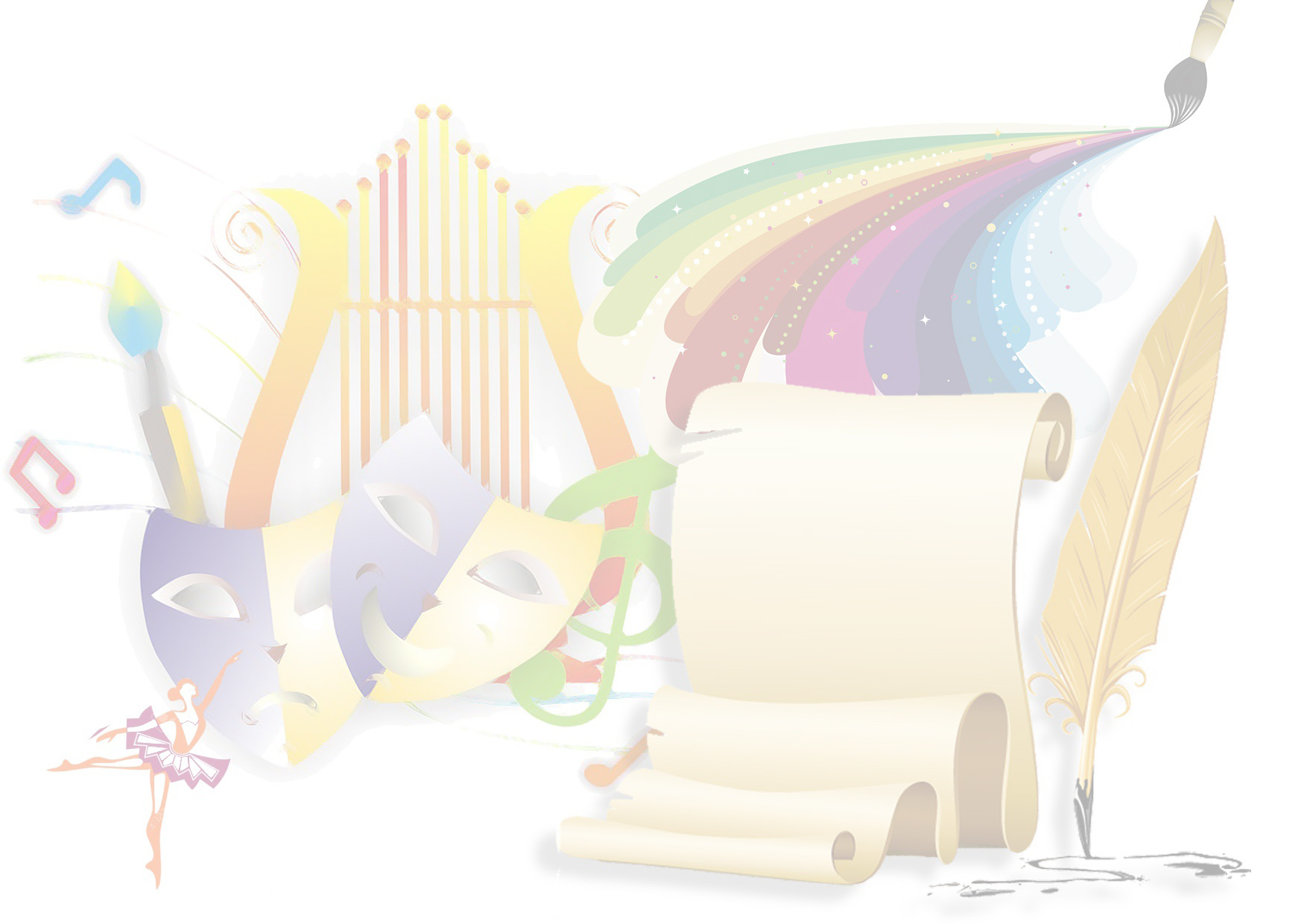 Уважаемые работники учреждений культуры района!16 октября 2020 года в 11:00 Ивановский областной координационно-методический центр культуры и творчества проводит  вебинар "Основные принципы создания афиши".Вопросы к обсуждению:- Афиша как средство передачи информации- Общие правила композиции- Основы работы со шрифтами- Как правильно сочетать цвета?Ведущая вебинара:Лариса Олеговна Снегирева, преподаватель специальных дисциплин высшей категории Ивановского художественного училища имени М. И. МалютинаВебинар будет проходить на платформе ZOOM.Подключиться к конференции Zoom: https://us04web.zoom.us/j/5860079287?pwd=ek9vN2ZpejhmaHJxS21QUENtM2NrUT09Идентификатор конференции: 586 007 9287Код доступа: 3VmBCd.